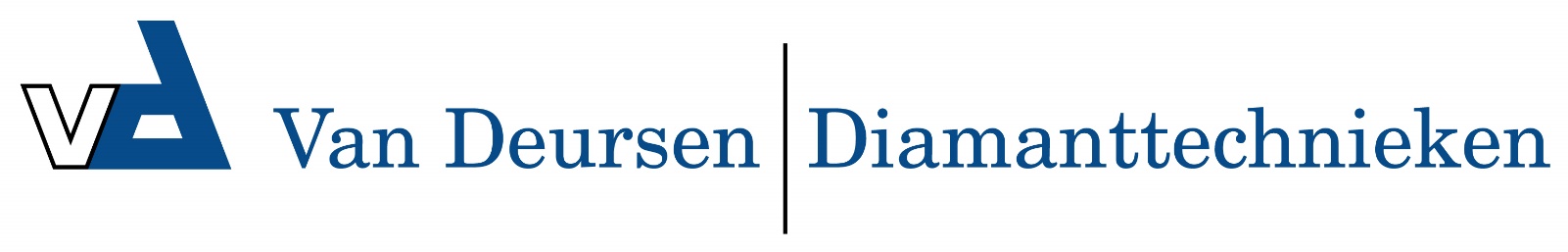 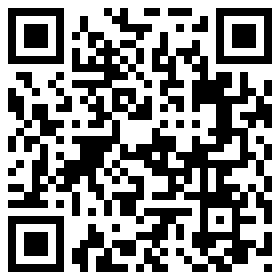 DFE 95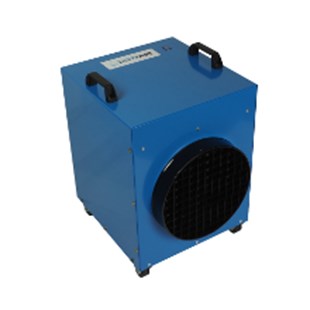 Verrijdbare elektrische kachel met een schakelbare verwarmingscapaciteit. Robuuste kachel, speciaal ontwikkeld voor het ondersteunen van bouwdroging. Zeer hoge luchtopbrengst. Deze mobiele heater wordt in Nederland ook wel verkocht onder de naam DE95 of DE100. Wordt standaard geleverd met een 5-polige 32 A CEE stekker.


Verwarmingscapaciteit

9-13,5-18 kW



Aansluitspanning

400 V / 50 Hz



Stroomopname per fase

27,2 A



Ventilator

axiaal



Luchtopbrengst

1.520 m³/uur



Aansluiting luchtslang ø

300 mm



Mobiliteit

verrijdbaar



Afmetingen L x B x H

470 x 406 x 578 mm



Gewicht

32 kg



Geluidniveau

60 dB(A) @ 1 m



Aanbevolen zekering

32 A



Aanbevolen verlengkabel

400 V / 32 A / 5 x 4 mm²



Stekker

CEE 32 A, 5 polig



Oververhittingbeveiliging

63°C



Temperatuur verhoging

50°C



Maximale omgevingstemperatuur

40°C

